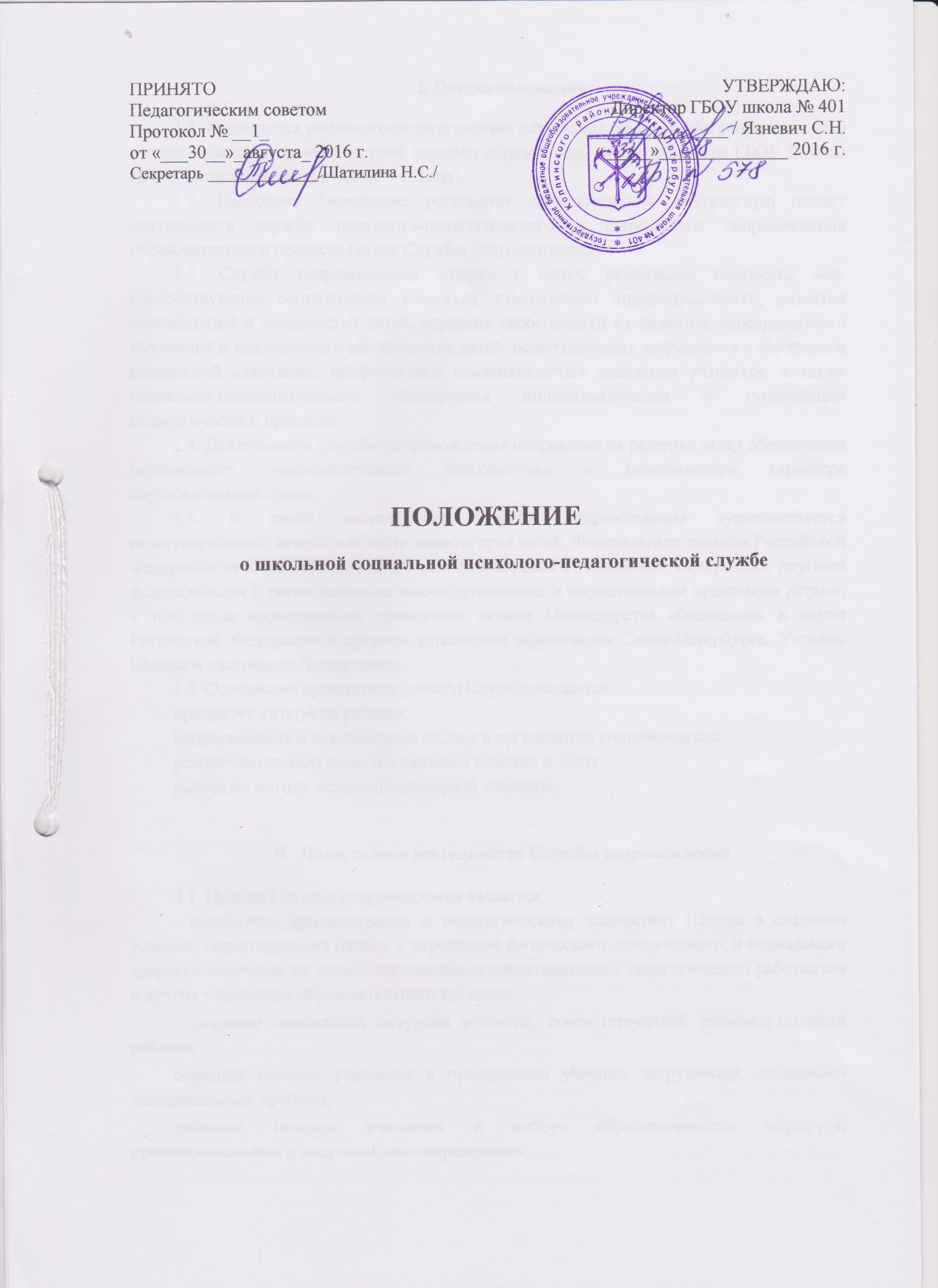 I. Общие положения1.1. Социальная психолого-педагогическая служба (далее – Служба сопровождения) – один из компонентов целостной системы образовательной деятельности ГБОУ Школы № 401 Санкт-Петербурга (далее – Школа).1.2. Настоящее Положение регулирует организационно-методическую основу деятельности службы психолого-педагогического и социального сопровождения образовательного процесса (далее Службы сопровождения).1.3. Служба сопровождения создана с целью реализации комплекса мер, способствующих социализации учащихся, становлению индивидуальности; развития способностей и склонностей детей, изучения особенностей их развития, своевременного выявления и комплексного обследование детей, испытывающих затруднения в обучении и социальной адаптации, профилактики отклоняющегося поведения учащихся, а также социально-психологического обеспечения индивидуализации и гуманизации педагогического процесса.1.4. Деятельность Службы сопровождения направлена на решение задач обеспечения безопасности, психологического благополучия и развивающего характера образовательной среды. 1.5. В своей деятельности Служба сопровождения руководствуется международными актами в области защиты прав детей, Федеральным законом Российской Федерации от 29.12.2012 № 273-ФЗ «Об образовании в Российской Федерации», другими федеральными и региональными законодательными и нормативными правовыми актами, в том числе нормативными правовыми актами Министерства образования и науки Российской Федерации и органов управления образования Санкт-Петербурга, Уставом Школы и настоящим Положением.1.6. Основными принципами работы Службы являются:приоритет интересов ребенка;непрерывность и комплексный подход в организации сопровождения; рекомендательный характер оказания помощи и услуг;работа по методу междисциплинарной команды.II.	Цели, задачи деятельности Службы сопровождения2.1. Целями Службы сопровождения являются: - содействие администрации и педагогическому коллективу Школы в создании условий, гарантирующих охрану и укрепление физического, психического, и социального здоровья учащихся, их родителей (законных представителей), педагогических работников и других участников образовательного процесса; - создание социальной ситуации развития, соответствующей индивидуальности ребенка; оказание помощи учащимся в преодолении учебных затруднений, социально-эмоциональных проблем; оказание помощи учащимся в выборе образовательного маршрута, профессиональном и досуговом самоопределении; содействие всем участникам образовательного процесса в приобретении знаний, умений, навыков, необходимых для формирования здорового образа жизни, профессионального и досугового самоопределения, самореализации личности. 2.2. Задачами деятельности Службы сопровождения являются:- психологический анализ социальной ситуации развития в Школе, выявление основных проблем и определение причин их возникновения, путей и средств их разрешения; - содействие полноценному личностному развитию учащихся на каждом возрастном этапе, формирование у них способности к самовоспитанию, саморазвитию, самоопределению.- развитие у учащихся навыков социально одобряемого поведения, правосознания.- разработка и внедрение педагогических и психологических технологий, обеспечивающих формирование и реализацию потребности в здоровом образе жизни.- определение факторов, препятствующих развитию личности учащихся и принятие мер по оказанию различного вида психологической помощи (коррекционной, реабилитационной  и консультативной).- развитие психолого-педагогической компетентности (психологической культуры) учащихся, родителей (законных представителей), педагогических работников.- оказание помощи детям, подросткам, педагогам и родителям в кризисных ситуациях.- консультирование родителей и лиц, их заменяющих, по вопросам воспитания детей, создания благоприятного семейного микроклимата.- ведение целенаправленной профилактической работы по предупреждению нарушений Правил поведения для учащихся, правонарушений, употребления подростками психоактивных средств, алкоголя, курения, игромании  и других зависимостей.- выявление и профилактическая индивидуальная работа с учащимися, причисляющими себя к неформальным молодежным объединениям. - осуществление психологической поддержки творчески одаренных обучающихся, содействие раскрытию их личностного потенциала, самореализации.- формирование базы данных о состоянии здоровья, индивидуальных психофизиологических особенностях и резервных возможностях организма учащихся;- разработка и реализация индивидуально и системно ориентированных программ профилактики и коррекции нарушений развития ребенка; - проектирование условий, гарантирующих охрану и укрепление физического, психического, и социального здоровья обучающихся; - формирование и развитие информационно-методического и диагностического комплекса Службы сопровождения. III. Основные направления и виды деятельности Службы сопровождения3.1. Основными направлениями деятельности Службы сопровождения являются:3.1.1.Практическое направление: организация и проведение в соответствии с целями и задачами службы сопровождения, коррекционной, развивающей, консультационной и просветительской работы по запросам администрации, индивидуальным запросам родителей (законных представителей), учащихся и педагогов Школы;3.1.2.Прикладное направление: создание системы повышения социально-психологической компетентности педагогических кадров, а также разработка и внедрение программ обучения социальным и психологическим знаниям и навыкам всех участников педагогического процесса;3.1.3.Аналитическое направление: в соответствии с целями Службы сопровождения – сбор, анализ и систематизация информация, получаемой в результаты диагностических материалов с целью обобщения и построения перспективы работы службы сопровождения и планирования мероприятий.3.2. Основные направления деятельности Службы сопровождения реализуются:- в процессе работы по соответствующим системно и индивидуально ориентированным программам сопровождения, профилактики и коррекции нарушений развития учащихся; - через систему индивидуальных и групповых коррекционных и развивающих занятий; - через индивидуальное консультирование учащихся, их родителей (законных представителей), педагогических работников; - в процессе работы психолого-педагогического консилиума, систематически организуемого с целью всестороннего мультидисциплинарного анализа проблемных ситуаций и разработки путей их преодоления (деятельность консилиума регламентируется соответствующим Положением); - в работе семинаров, научно-практических конференций, психолого-педагогических консилиумов; - через ведение аналитической и прогностической деятельности. 3.3. Основными видами деятельности Службы сопровождения являются:Социально-психологическое просвещение – формирование у участников образовательного процесса (учащихся, родителей (законных представителей), педагогических работников) психологической и социальной компетентности.Социально-психологическая профилактика – специальный вид деятельности, направленный на сохранение, укрепление и развитие психического здоровья детей на всех этапах школьного возраста.Психолого-медико-педагогический консилиум (либо заседание Совета профилактики – в зависимости от вида организационной формы, установленной на учебный год).Социальная и психологическая консультация (индивидуальная, групповая, семейная).Социальная и психологическая диагностика – выявление особенностей социального и психологического развития ребенка, сформированности определенных социальных и психологических качеств, соответствия уровня развития умений; знаний, навыков личностных и межличностных особенностей возрастным нормам, требованиям общества.Социально-психологическая коррекция – разработка рекомендаций, программы социальной и психолого-коррекционной, или развивающей, работы с учащимися, осуществление этой программы, контроль ее выполнения.Социальное посредничество - осуществление связи в интересах учащихся между семьей, образовательным учреждением и ближайшим окружением учащегося.Информационно-просветительская деятельность - организация внутришкольных семинаров, «круглых столов», внедрение обучающих программ, направленных на реализацию задач социального психолого-педагогического сопровождения участников образовательного процесса.IV. Организация деятельности Службы сопровождения4.1. Деятельность Службы сопровождения позволяет:- реализовать особый вид помощи ребенку в обеспечении эффективного развития, социализации, сохранения и укрепления здоровья, защиты прав детей и подростков в условиях образовательного процесса;-оказывать содействие в разработке и реализации программ развития образовательного учреждения с учетом создания более благоприятных условий для развития и воспитания детей;-создавать комплексные профилактические и коррекционные программы, направленные на преодоление психолого-педагогических и медико-социальных проблем обучающихся.4.2. Реализация основных направлений деятельности Службы сопровождения осуществляются руководителем Службы сопровождения, педагогом-психологом, социальным педагогом, учителями-логопедами, медицинскими работниками. Состав Службы сопровождения на учебный год утверждается приказом директора по Образовательному учреждению.Взаимодействие участников Службы осуществляется на основе комплексного подхода к решению потенциальных или актуальных проблем обучающихся, что предполагает тесное взаимодействие специалистов Службы, их взаимопонимание, взаимодополнение и высокую профессиональную компетентность каждого члена Службы. Распределение обязанностей среди всех специалистов позволяет соблюдать нормы предельно допустимой учебной и трудовой нагрузки.Специалисты осуществляют непрерывное сопровождение учащихся, обеспечивая право детей на личную жизнь, оставляя закрытой информацию о ситуации в семье, результатах психодиагностических исследований. 4.3. Специализированная помощь участникам образовательного процесса, а также содействие в профессиональной деятельности специалистов Службы сопровождения оказывается учреждениями, предназначенными для углубленной специализированной помощи детям, имеющим проблемы в обучении, развитии и воспитании. 4.4. Служба сопровождения осуществляет свою деятельность во взаимодействии с родителями (законными представителями) учащихся, Советом по профилактике Образовательного учреждения, органами опеки и попечительства, инспекцией по делам несовершеннолетних, представителями служб и учреждений районного и городского уровня, уполномоченными на оказание психолого-педагогической помощи детям и семьям, педагогическим коллективом и администрацией Школы.4.5. Деятельность Службы сопровождения реализуется в соответствии с настоящим Положением, запросами родителей и учащихся, администрации, педагогических работников, классных руководителей, планом работы Службы сопровождения. Проведение любых видов диагностических и коррекционных мероприятий не допускается без письменного согласия родителей (законных представителей).V.	Обязанности и ответственность сотрудников Службы сопровождения5.1 Сотрудники службы обязаны:В своей деятельности руководствоваться нормативными документами, Постановлениями и Распоряжениями вышестоящих органов власти и организаций, Уставом Образовательного учреждения, планом работы Службы сопровождения на учебный год, настоящим Положением;Участвовать в работе заседаний Службы сопровождения, а также проводимых вышестоящими организациями социальных и психологических конференциях и семинарах;Постоянно повышать уровень своей профессиональной квалификации и компетентности;Предоставлять на утверждение директора Школы итоговые решения, протоколы, планы, запросы, характеристики;Рассматривать запросы и принимать решения строго в пределах своей профессиональной компетенции;В решении всех вопросов исходить из приоритета интересов и прав учащихся;Работать в тесном контакте с администрацией, всем педагогическим коллективом и родителями (законными представителями) учащихся, а также организациями, уполномоченными на решение вопросов психолого-педагогической помощи детям и семьям;Хранить в тайне сведения, полученные в результате диагностической и консультативной работы, использовать полученные данные только в соответствии с целями работы Службы сопровождения;Информировать участников Совета профилактики, администрацию школы о задачах, содержании и результатах проводимой работы;Принимать участие в заседаниях педагогических советов советах, Советов по профилактике, заседаниях методических объединений;Посещать уроки, внеклассные и внешкольные мероприятия, занятия ГПД с целью проведения наблюдений за поведением и деятельностью учащихся;Знакомиться с необходимой для работы педагогической документацией;Проводить в школе групповые и индивидуальные социальные и психологические исследования (в соответствии с запросами и утвержденными планами);Выступать с обобщением опыта своей работы на мероприятиях Школы, районных, городских и федеральных мероприятиях, путём публикации в СМИ, профессиональных Интернет-изданиях и сетевых сообществах;Вести работу по пропаганде психолого-педагогических знаний в форме лекций, бесед, выступлений на круглых столах, семинарах;Обращаться в случае необходимости через администрацию школы с ходатайствами в соответствующие организации по вопросам, связанным с оказанием помощи учащемуся;Обращаться в центры психолого-педагогической и социальной помощи детям и семьям по вопросам научно-методического обеспечения службы;Разрабатывать и предлагать меры, направленные на совершенствование учебно-воспитательного процесса;Определять и выбирать направления и формы повышения квалификации в соответствии с собственными профессиональными потребностями.Способствовать повышению эффективности работы школы по профилактике безнадзорности и правонарушений несовершеннолетних.Анализировать свою деятельность, выступать с отчетом о результатах на педагогических советах, общешкольных родительских собраниях не реже 1-го раза в год.5.2. Сотрудники службы несут ответственность:За своевременное, полное и точное оформление материалов обследований, протоколов заседаний, ходатайств, писем и их сохранность;За защиту конфиденциальной информации об учащихся, их родителях (законных представителях), и обрабатываемых персональных данных;За адекватность диагностических и коррекционных методов;За обоснованность рекомендаций, характеристик и заключений.VI. Положение о педагогических заседаниях 6.1. Заседания проводятся один раз в два месяца (кроме экстренных случаев). Сначала проходит подготовительный этап, сбор диагностических данных. 6.2. На заседании:Заслушивается характеристика учащегося, предлагаемая классным руководителем. Характеристика дополняется сведениями о здоровье учащегося.Проводится собеседование с родителями. Цель: выяснить условия  и характер семейного воспитания, позицию родителей, степень их авторитетности для ребенка.Приглашается ученик, проходит беседа с ним.Заключительная стадия:Формулируется педагогическое заключение, включающее в себя определение доминанты отклоняющегося развития, основные причины.Выявляются положительные стороны личности, которые необходимо учитывать при разрабатывании стратегии воспитательного воздействия.Обсуждаются меры воздействия, вырабатываются рекомендации одителям, классному руководителю и другим участникам воспитательного процесса.6.3. Контроль выполнения рекомендаций осуществляется на педсоветах, совещаниях при директоре,  заседаниях МО.VII. Дополнительные условияПрием учащихся осуществляется как по инициативе родителей (законных представителей), так и по инициативе классного руководителя, администрации, и в этом случае должно быть получено письменное согласие родителей (законных представителей) на обследование обучающегося. При несогласии родителей (законных представителей) с ними может проводиться разъяснительная работа для достижения адекватного понимания ситуации.VIII. Заключительные положения.Настоящее Положение вступает в силу с момента его утверждения руководителем Образовательного учреждения. Изменения и дополнения в настоящее Положение, а также его новая редакция принимаются решением Педагогического Совета Школы и утверждаются руководителем Образовательного учреждения.